aPRIL 2024Summary of changes to the Model Report For the 2023-24 reporting yearThe SecretaryDepartment of Treasury and Finance1 Treasury PlaceMelbourne Victoria 3002AustraliaTelephone: +61 3 9651 5111dtf.vic.gov.auAuthorised by the Victorian Government1 Treasury Place, Melbourne, 3002Printed on recycled paper.© State of Victoria 2024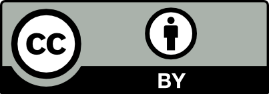 You are free to re-use this work under a Creative Commons Attribution 4.0 licence, provided you credit the State of Victoria (Department of Treasury and Finance) as author, indicate if changes were made and comply with the other licence terms. The licence does not apply to any branding, including Government logos.Copyright queries may be directed to IPpolicy@dtf.vic.gov.auISBN 000-0-000000-00-0 Published April 2024If you would like to receive this publication in an accessible format, please email information@dtf.vic.gov.au This document is also available in Word and PDF format at dtf.vic.gov.au ContentsPurpose and overview	1Changes applied to the Model Report – April 2024	1Purpose and overviewThis document provides a summary of changes that have been made during the 2023-24 financial year. Overall, there have been very few changes made to the Model. This is because there have been no major new or revised accounting standards applying for the current financial year. The only significant change to the Model is in relation to the Report of Operations which now incorporates:revised performance against output performance measure disclosures. This disclosure has been updated based on a recent Public Accounts and Estimates Committee (PAEC) recommendation.updated government advertising expense disclosures. This disclosure has been enhanced due to a recent recommendation made by the Victorian Auditor-General’s Office (VAGO).new disclosures on review and study expenses incurred by public sector entities. This new disclosure has been added due to a recent PAEC recommendation.a new procurement complaints disclosure which is required by the Victorian Government Purchasing Board.Minor typographical and editorial changes that do not impact reporting requirements or user experience have not been included in the Summary of Changes.Changes applied to the Model Report – April 2024Subject matterSource of changeSummary of changesPage referenceReport of OperationsPerformance against output performance measuresPAEC Recommendation, Recommendation 41, PAEC Report 147The existing guidance and illustrative example have been updated to require departments to disclose the underlying reasons for significant proportions of output funding not being spent in a year and carried forward and explain the subsequent impact on the delivery of services and outcomes for that year.These revised disclosure requirements have also been incorporated into FRD 8 Consistency of budget and departmental reporting.[p. 21-22]Disclosure of government advertising expensesVAGO Recommendation, VAGO Report 2022 – Government AdvertisingThe existing guidance and illustrative example have been updated to include additional requirements and guidance on the reporting of government advertising expenditure.These revised disclosure requirements have also been incorporated into FRD 22 Standard disclosures in the Report of Operations.[p. 48-49]Disclosure of review and study expensesPAEC Recommendation,Recommendation 3, PAEC Report 147A new illustrative example has been added to reflect the new disclosure requirements on review and study expenses. The new disclosure requirements have also been incorporated into FRD 22 Standard disclosures in the Report of Operations.[p. 51]Disclosure of major contractshttps://www.buyingfor.vic.gov.au/contract-management-and-contract-disclosure-goods-and-services-policyThe existing illustrative example has been updated to align with Victorian Government requirements for major contract disclosure. [p. 53]Freedom of InformationThe Freedom of Information Act 1982 (Vic) (FOI Act)The existing guidance and illustrative example have been updated to outline amended application fees and processing timelines for FOI requests.[p. 54]Competitive neutrality policyhttps://www.vic.gov.au/competitive-neutrality-policyThe existing guidance has been updated to align with the Competitive Neutrality Policy.[p. 56]Disclosure of procurement complaintsVictorian Government Purchasing Board’s Governance - Goods and Services PolicyAn additional disclosure has been added to reflect the mandatory requirements of the Victorian Government Purchasing Board on the disclosure of procurement complaints.The new disclosure requirements have also been incorporated into FRD 22 Standard disclosures in the Report of Operations.[p. 63]Financial StatementsClassification of Non-current liabilities with covenants AASB 2022-6: Amendments to Australian Accounting Standards – Non-current Liabilities with CovenantsThe guidance section of the balance sheet has been updated to align with the recent amendments made to AASB 101 Presentation of Financial Statements. [p.91]Summary of compliance with annual Parliamentary and special appropriationsVAGO Recommendation, VAGO Report 2020 – Accessing Emergency Funding to Meet Urgent Claims.The existing guidance and illustrative example have been updated to require departments to provide a separate disclosure for their approved Treasurer’s Advances if they have not been fully spent or applied in the current year.[p. 103 -104]Service concession arrangements (SCA) and SCA commitmentsAASB 1059 - Service Concession Arrangements: GrantorsThe previous disclosure has been revised to reflect current Australian Accounting Standard requirements.[p. 184 -187]Appendix 2: Index of Accounting Guidance and Associated Checklist on DTF WebsiteGeneral improvementsThe presentation of the existing table has been revised by adding the effective date and the impact of amending standards on an entity’s financial statements.[p. 276 -278]